Les pedimos a nuestros estudiantes de educación a distancia que por favor nos acompañen durante el tiempo de aprender juntos, la asistencia será tomada durante este tiempo.(CLASE AM) Presione en este enlace para unirse a nosotros todos los lunes a jueves de 8:05 a.m. a 8:15 a.m.            https://meet.google.com/…..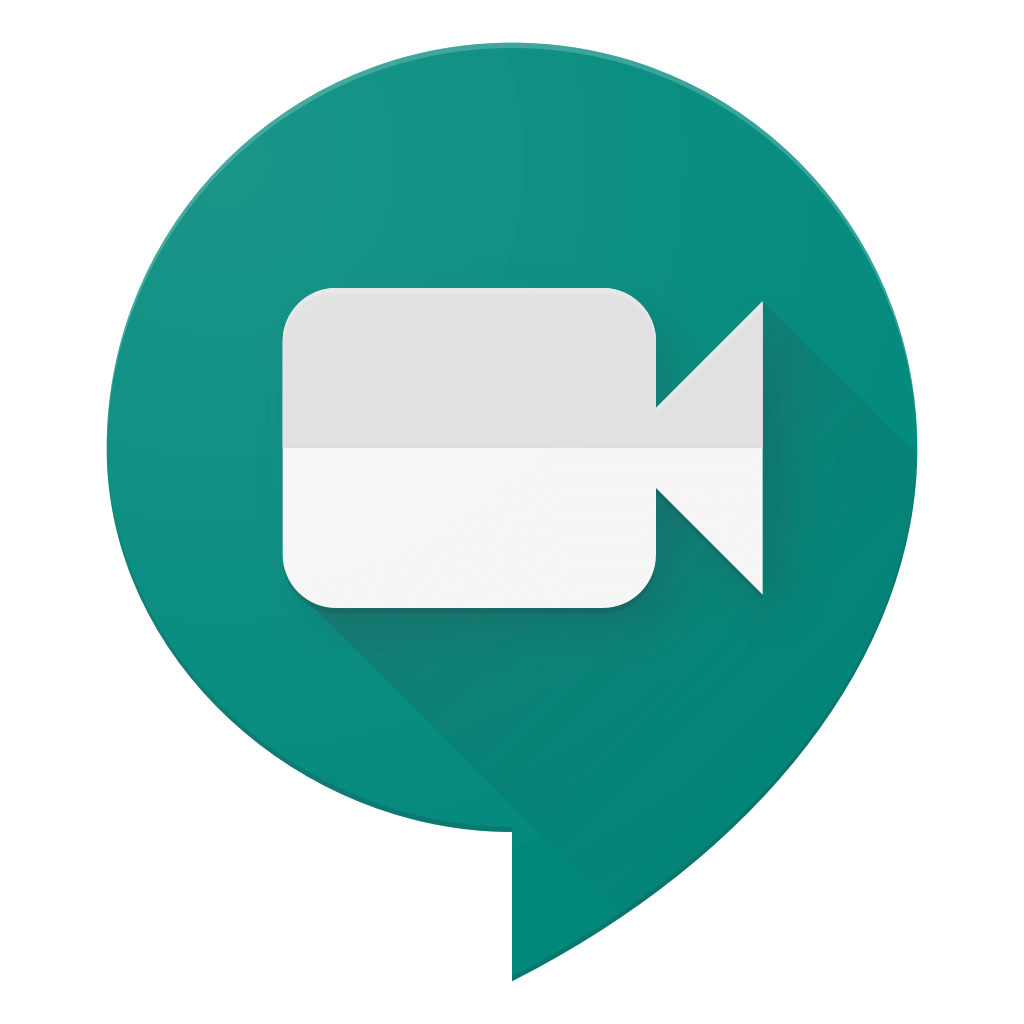 (CLASE PM) Presione en este enlace para unirse a nosotros todos los lunes a jueves de 12:35 p.m. a 12:45 p.m.            https://meet.google.com/…...We are asking our distance learning students to please join us for circle time, attendance will be taken at that time. (AM CLASS) Please click this link to join us every Monday-Thursday 8:05 AM - 8:15 AM             https://meet.google.com/avo-hkex-rzu (PM CLASS) Please click this link to join us every Monday-Thursday 12:35 PM - 12:45 PM             https://meet.google.com/izb-hbqt-yrx 